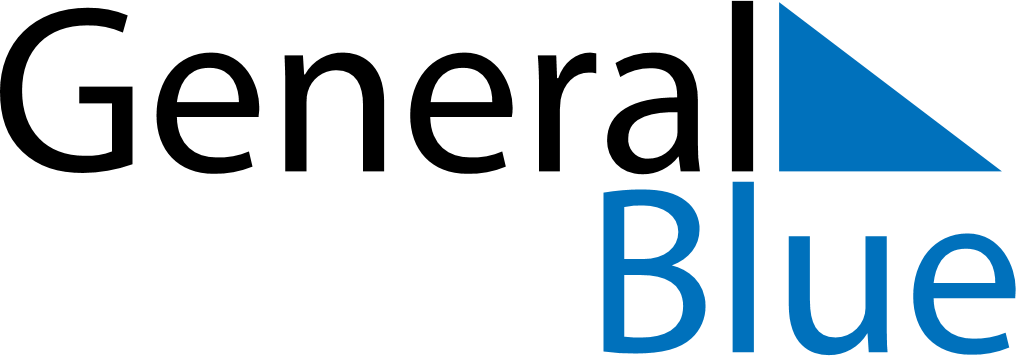 June 2024June 2024June 2024June 2024June 2024June 2024June 2024St George, Queensland, AustraliaSt George, Queensland, AustraliaSt George, Queensland, AustraliaSt George, Queensland, AustraliaSt George, Queensland, AustraliaSt George, Queensland, AustraliaSt George, Queensland, AustraliaSundayMondayMondayTuesdayWednesdayThursdayFridaySaturday1Sunrise: 6:49 AMSunset: 5:17 PMDaylight: 10 hours and 28 minutes.23345678Sunrise: 6:49 AMSunset: 5:17 PMDaylight: 10 hours and 28 minutes.Sunrise: 6:49 AMSunset: 5:17 PMDaylight: 10 hours and 27 minutes.Sunrise: 6:49 AMSunset: 5:17 PMDaylight: 10 hours and 27 minutes.Sunrise: 6:50 AMSunset: 5:17 PMDaylight: 10 hours and 26 minutes.Sunrise: 6:50 AMSunset: 5:17 PMDaylight: 10 hours and 26 minutes.Sunrise: 6:51 AMSunset: 5:17 PMDaylight: 10 hours and 25 minutes.Sunrise: 6:51 AMSunset: 5:17 PMDaylight: 10 hours and 25 minutes.Sunrise: 6:52 AMSunset: 5:17 PMDaylight: 10 hours and 24 minutes.910101112131415Sunrise: 6:52 AMSunset: 5:17 PMDaylight: 10 hours and 24 minutes.Sunrise: 6:52 AMSunset: 5:17 PMDaylight: 10 hours and 24 minutes.Sunrise: 6:52 AMSunset: 5:17 PMDaylight: 10 hours and 24 minutes.Sunrise: 6:53 AMSunset: 5:17 PMDaylight: 10 hours and 23 minutes.Sunrise: 6:53 AMSunset: 5:17 PMDaylight: 10 hours and 23 minutes.Sunrise: 6:54 AMSunset: 5:17 PMDaylight: 10 hours and 23 minutes.Sunrise: 6:54 AMSunset: 5:17 PMDaylight: 10 hours and 22 minutes.Sunrise: 6:54 AMSunset: 5:17 PMDaylight: 10 hours and 22 minutes.1617171819202122Sunrise: 6:55 AMSunset: 5:17 PMDaylight: 10 hours and 22 minutes.Sunrise: 6:55 AMSunset: 5:17 PMDaylight: 10 hours and 22 minutes.Sunrise: 6:55 AMSunset: 5:17 PMDaylight: 10 hours and 22 minutes.Sunrise: 6:55 AMSunset: 5:17 PMDaylight: 10 hours and 22 minutes.Sunrise: 6:55 AMSunset: 5:17 PMDaylight: 10 hours and 22 minutes.Sunrise: 6:56 AMSunset: 5:18 PMDaylight: 10 hours and 22 minutes.Sunrise: 6:56 AMSunset: 5:18 PMDaylight: 10 hours and 22 minutes.Sunrise: 6:56 AMSunset: 5:18 PMDaylight: 10 hours and 22 minutes.2324242526272829Sunrise: 6:56 AMSunset: 5:18 PMDaylight: 10 hours and 22 minutes.Sunrise: 6:56 AMSunset: 5:19 PMDaylight: 10 hours and 22 minutes.Sunrise: 6:56 AMSunset: 5:19 PMDaylight: 10 hours and 22 minutes.Sunrise: 6:57 AMSunset: 5:19 PMDaylight: 10 hours and 22 minutes.Sunrise: 6:57 AMSunset: 5:19 PMDaylight: 10 hours and 22 minutes.Sunrise: 6:57 AMSunset: 5:20 PMDaylight: 10 hours and 22 minutes.Sunrise: 6:57 AMSunset: 5:20 PMDaylight: 10 hours and 22 minutes.Sunrise: 6:57 AMSunset: 5:20 PMDaylight: 10 hours and 23 minutes.30Sunrise: 6:57 AMSunset: 5:21 PMDaylight: 10 hours and 23 minutes.